LES SAUCISSES MATHÉMATIQUES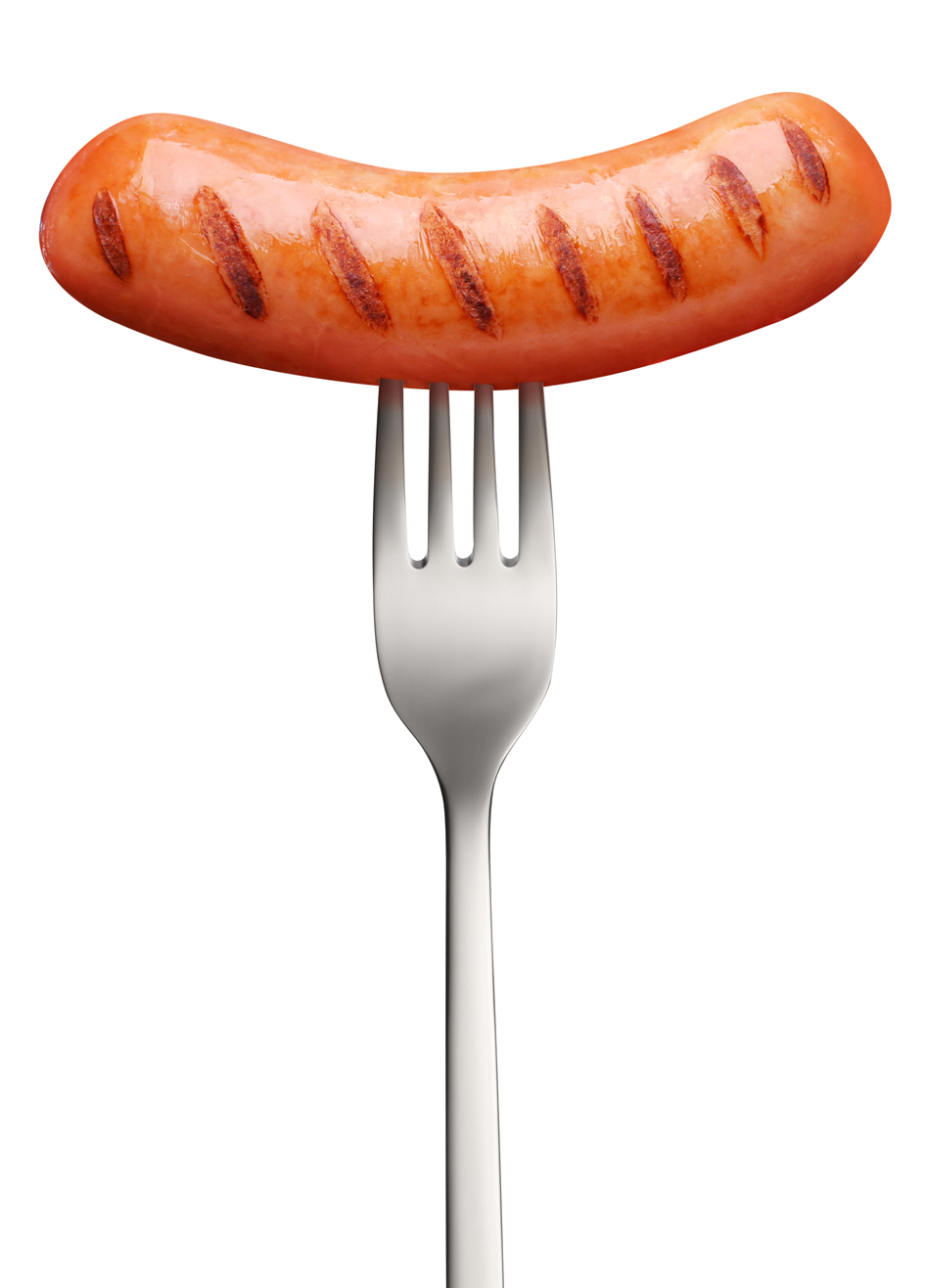 Commentaire : Exercice de construction sur les notions de distance entre deux points et entre un point et une droite.L'unité choisie étant le centimètre, une 3-saucisse d'une figure est l'ensemble des points situés à une distance inférieure ou égale à 3 cm de n'importe quel point de la figure.On a par exemple représenté ci-dessous en rouge la 3-saucisse d'un segment [AB] de longueur 5 cm.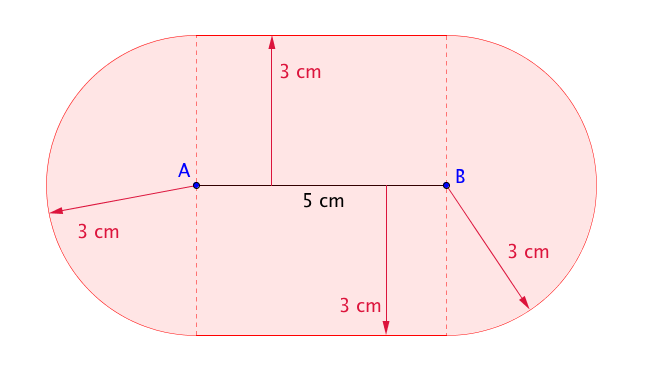 1) Représenter la 2-saucisse d’un segment de longueur 4 cm.2) Représenter la 3-saucisse d'un triangle équilatéral de côté 4 cm.3) Représenter la 1-saucisse d'un triangle équilatéral de côté 4 cm.     Attention il y a un piège !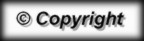 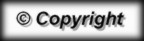 